Positiver Corona-Pooltest – Checkliste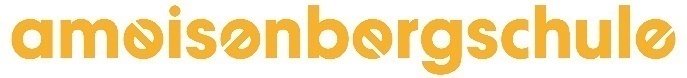 Generelle Regelungen:Kinder, welche ein negatives PCR-Testergebnis bis zum Schulbeginn des Folgetages vorweisen konnten, dürfen in die Schule kommen.Kinder, welche noch kein negatvies PCR-Testergebnis bis zum Schulbeginn des Folgetages vorweisen konnten oder ein positives PCR-Testergebnis erhielten, dürfen nicht in die Schule kommen. Es wird sich mit den Eltern, die dies betrifft, direkt in Kontakt gesetzt. Ablaufschritt1. Eltern werden über Sdui informiert. Bitte schauen Sie immer am Morgen nach den Pooltesttagen auf Sdui. (Testergebnisse erhalten wir teilweise erst nachts.)
 Bitte geben Sie eine Lesebestätigung (auf Sdui anklicken), dann sehen wir auf einen Blick, wen die Nachricht noch nicht erreicht hat und wer somit noch angerufen werden muss.2.PCR-Test: Mögliche Teststationen: Fieberambulanz im Katharinenhospital (Derzeit die schnellste Lösung!) Wasen Evtl. Neckarkapitän Alte Kanzlei oder Uni/Keplerstr.7 (nur mit Bescheinigung der Schule über einen pos. Test und Zuzahlung von 25€)Ablauf Wasen: Am besten so früh wie möglich am Tag (spätestens bis 10.30 Uhr).Passwort für PCR-Test am Wasen: Turnbeutel (Bitte Termin ausmachen. Ohne Termin geht es nur, wenn dies von der Schule vorab mitgeteilt wird.) Mitbringen: Versichertenkarte des Kindes PersonalausweisZettel mit Handynummer und Email-Adresse3. Rückmeldung der PCR-Testergebnisse.Melden Sie das Ergebnis des PCR-Tests Ihres Kindes bitte, sobald Sie es erhalten haben, zurück.Senden Sie hierzu per E-Mail Foto oder Screenshot des Ergebnisses an das Sekretariat (poststelle.ameisenbergschule@stuttgart.de) und an die Klassenlehrerin/den Klassenlehrer4.Eltern erhalten weitere Informationen. Im Laufe des Tages erhalten Sie weitere Informationen über die Klassenlehrerin/den Klassenlehrer über den weiteren Verlauf sowie eventuelle Quarantäneregelungen und Materialversorgung. 